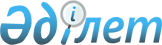 Об организации оплачиваемых общественных работ
					
			Утративший силу
			
			
		
					Постановление акимата Мартукского района Актюбинской области от 31 января 2014 года № 43. Зарегистрировано Департаментом юстиции Актюбинской области 28 февраля 2014 года № 3784      Сноска. Утратило силу в связи с истечением срока применения - (письмо руководителя аппарата акима Мартукского района  Актюбинской области от 31.12.2014 № 05-3046).
      В соответствии со статьей 31 Закона Республики Казахстан от 23 января 2001 года "О местном государственном управлении и самоуправлении в Республике Казахстан", подпунктом 5 статьи 7 и статьей 20 Закона Республики Казахстан от 23 января 2001 года «О занятости населения», акимат Мартукского района ПОСТАНОВЛЯЕТ:
      1. Утвердить перечень организаций, в которых будут проводиться общественные работы, виды, объемы и конкретные условия общественных работ, количество рабочих мест, размеры оплаты труда участников и источники их финансирования согласно приложения.
      2. Государственному учреждению «Мартукский районный отдел занятости и социальных программ» (Г. Алматбаева) обеспечить направление безработных на оплачиваемые общественные работы.
      3. Контроль за исполнением настоящего постановления возложить на заместителя акима района Кузембаеву Б. Б.
      4. Настоящее постановление вводится в действие по истечении десяти календарных дней после дня его первого официального опубликования и распространяется на правоотношения возникшие с 1 января 2014 года.

 Перечень организаций, в которых будут проводиться общественные работы, виды, объемы и конкретные условия общественных работ, количество рабочих мест, размеры оплаты труда участников и источники их финансирования
      Конкретные условия общественных работ: продолжительность рабочей недели составляет 5 дней с двумя выходными, восьмичасовой рабочий день, обеденный перерыв 1 час. Оплата труда осуществляется за фактически отработанное время, отраженное в табеле учета рабочего времени, путем перечисления на лицевые счета безработных.

					© 2012. РГП на ПХВ «Институт законодательства и правовой информации Республики Казахстан» Министерства юстиции Республики Казахстан
				      Аким района М. ЕлеусизовПриложение к постановлению акимата Мартукского района № 43 от 31 января 2014 года№Наименование
организацийВиды общественных
работ (проекты)Объем
работ
по
догово
ру на
1
челове
ка
(прог
ноз)
(тен
ге)По плануПо плануИсточ
ники
финан
сирова
ния№Наименование
организацийВиды общественных
работ (проекты)Объем
работ
по
догово
ру на
1
челове
ка
(прог
ноз)
(тен
ге)Количе
ство
рабочих
мест,
человекПредусмо
тренные
средства,
тысячи
тенгеИсточ
ники
финан
сирова
ния12345671ГУ «Аппарат акима
аульного округа
Аккудык»
 ГУ «Аппарат акима
аульного округа
Байнассай»
 ГУ «Аппарат акима
аульного округа
Курмансай»
 ГУ «Аппарат акима
Мартукского
сельского округа»
 ГУ «Аппарат акима
аульного округа
Танирберген»
 ГУ «Аппарат акима
Хазретовского
селького округа»
 ГУ «Аппарат акима
Байторысайского
сельского округа»
 ГУ «Аппарат акима
Карачаевского
сельского округа»
 ГУ «Аппарат акима
Каратогайского
сельского округа»
 ГУ «Аппарат акима
Кызылжарского
сельского округа»
 ГУ «Аппарат акима
Яйсанского
сельского округа»
 ГУ «Аппарат акима
Родниковского
сельского округа»
 ГУ «Аппарат акима
Хлебодаровского
сельского округа»«Строительные
работы»,
 «Дороги»,
«Благоустрой
ство», «Родные
просторы»,
«Перепись»,
«Сестра
милосердия»,
«Эколог»,
«Спасатель»,
«Сарбазы»,
«Содействие в
проведении
мероприятий»,
«Сельскохозяй
ственные работы»,
«Память»,199662529875Местный
бюджет2ГУ «Аппарат акима
Мартукского района»«Перепись»,
«Благоустрой
ство», «Строитель
ные работы»199664838Местный
бюджет3ГУ «Мартукский
районный отдел
занятости и
социальных
программ»«Перепись»,
«Консультант»199661240Местный
бюджет4ГУ «Отдел по делам
обороны Мартукского
района Актюбинской
области»«Перепись»199663719Местный
бюджет5ГУ «Мартукский
районный отдел
образования» и
школы района«Благоустройство»199661240Местный
бюджет6Мартукский районный
суд Актюбинской
области«Перепись»,
«Благоустройство»199663719Местный
бюджет7ГУ«Отдел внутренних
дел Мартукского
района Департамента
внутренних дел
Актюбинской
области»«Перепись»199662479Местный
бюджет8ГУ «Мартукское
лесное хозяйство»«Питомник»,
«Благоустройство»19966151557Местный
бюджет9ГККП «Мартукский
районный Дом
культуры» ГУ
«Мартукский
районный отдел
культуры и развития
языков»«Содействие в
проведении
мероприятий»,
«Благоустрой
ство», «Строитель
ные работы»199664719Местный
бюджет10ГУ «Управление
юстиции Мартукского
района департамента
юстиции Актюбинской
области»«Перепись»,
«Консультант»199664719Местный
бюджет11Филиал
«Территориальный
отдел Мартукского
района Департамента
по исполнению
судебных актов
Актюбинской области
Комитета по
исполнению судебных
актов Министерства
юстиции Республики
Казахстан»«Перепись»199663719Местный
бюджет12ГУ «Мартукская
районная
прокуратура
Актюбинской
области»«Перепись»,
«Благоустройство»199662479Местный
бюджет13ГУ «Государственный
архив Мартукского
района»«Перепись»199661240Местный
бюджет14Филиал
Государственного
учреждения
«Актюбинская
областная
инспектура по
сортоиспытанию
сельскохозяйствен
ных культур»
Министерства
сельского хозяйства
Республики
Казахстан»
«Мартукский
зернокормовой
государственный
сортоиспытательный
участок»«Сельскохозяй
ственные работы»199663719Местный
бюджет15Мартукский районный
филиал Актюбинской
области
общественного
объединения
«Народно-Демократи
ческая партия «Нур
Отан»«Перепись»199661240Местный
бюджет16Филиал РГКП
«Актюбинский
областной центр
санитарно –
эпидемиологической
экспертизы»
Комитета
государственного
санитарно-эпидемио
логического надзора
Министерства
здравоохранения
Республики
Казахстан по
Мартукскому району«Перепись»199661240Местный
бюджет17Актюбинский областной филиал РГП на праве хозяйственного ведения «Республиканская ветеринария лаборатория» Комитета ветеринарного контроля и надзора Министерства сельского хозяйства Республики Казахстан«Сельскохозяйственные работы»199662479Местный бюджетВсегоВсегоВсегоВсего30018742,0